2023 South Africa HolidaysSouth Africa 2023 CalendarSouth Africa 2023 CalendarSouth Africa 2023 CalendarSouth Africa 2023 CalendarSouth Africa 2023 CalendarSouth Africa 2023 CalendarSouth Africa 2023 CalendarSouth Africa 2023 CalendarSouth Africa 2023 CalendarSouth Africa 2023 CalendarSouth Africa 2023 CalendarSouth Africa 2023 CalendarSouth Africa 2023 CalendarSouth Africa 2023 CalendarSouth Africa 2023 CalendarSouth Africa 2023 CalendarSouth Africa 2023 CalendarSouth Africa 2023 CalendarSouth Africa 2023 CalendarSouth Africa 2023 CalendarSouth Africa 2023 CalendarSouth Africa 2023 CalendarSouth Africa 2023 CalendarJanuaryJanuaryJanuaryJanuaryJanuaryJanuaryJanuaryFebruaryFebruaryFebruaryFebruaryFebruaryFebruaryFebruaryMarchMarchMarchMarchMarchMarchMarchSuMoTuWeThFrSaSuMoTuWeThFrSaSuMoTuWeThFrSa123456712341234891011121314567891011567891011151617181920211213141516171812131415161718222324252627281920212223242519202122232425293031262728262728293031AprilAprilAprilAprilAprilAprilAprilMayMayMayMayMayMayMayJuneJuneJuneJuneJuneJuneJuneSuMoTuWeThFrSaSuMoTuWeThFrSaSuMoTuWeThFrSa11234561232345678789101112134567891091011121314151415161718192011121314151617161718192021222122232425262718192021222324232425262728292829303125262728293030JulyJulyJulyJulyJulyJulyJulyAugustAugustAugustAugustAugustAugustAugustSeptemberSeptemberSeptemberSeptemberSeptemberSeptemberSeptemberSuMoTuWeThFrSaSuMoTuWeThFrSaSuMoTuWeThFrSa1123451223456786789101112345678991011121314151314151617181910111213141516161718192021222021222324252617181920212223232425262728292728293031242526272829303031OctoberOctoberOctoberOctoberOctoberOctoberOctoberNovemberNovemberNovemberNovemberNovemberNovemberNovemberDecemberDecemberDecemberDecemberDecemberDecemberDecemberSuMoTuWeThFrSaSuMoTuWeThFrSaSuMoTuWeThFrSa1234567123412891011121314567891011345678915161718192021121314151617181011121314151622232425262728192021222324251718192021222329303126272829302425262728293031Jan 1	New Year’s DayJan 2	Public HolidayMar 21	Human Rights DayApr 7	Good FridayApr 9	Easter SundayApr 10	Family DayApr 27	Freedom Day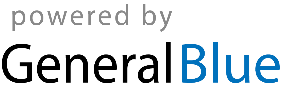 May 1	Workers’ DayMay 14	Mother’s DayJun 16	Youth DayJun 18	Father’s DayJul 18	Nelson Mandela DayAug 9	National Women’s DaySep 24	Heritage DaySep 25	Public HolidayDec 15	Rugby World Cup Win Public HolidayDec 16	Day of ReconciliationDec 25	Christmas DayDec 26	Day of Goodwill